LÉTO V ČESKUVšichni asi víme, že tento rok se o letních prázdninách do zahraničí nepodíváme. Přinášíme tipy na aktivní léto u nás v tuzemsku.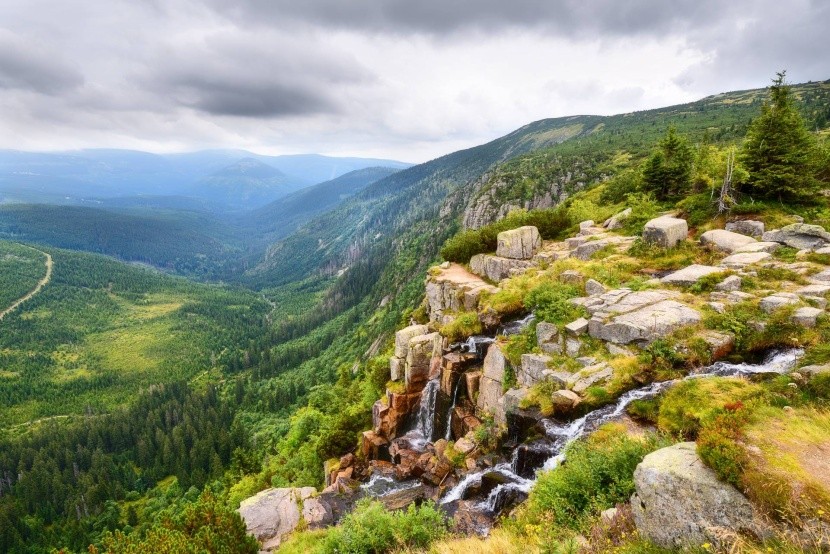 Tipy na výletyAktivity na zahraděA mnohem víceVaše letní plány v zahraničí byly zrušeny a nevíte kam se vydat? Ulehčili jsme vám práci a sepsali pár krásných míst, která si v létě nemůžete nechat ujít.       KAM VYRAZIT DO PŘÍRODYTyto místa by jste si neměly nechat ujít. Patří k navštěvovanějším, ale to právě díky své kráse.1) Propast Macocha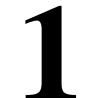 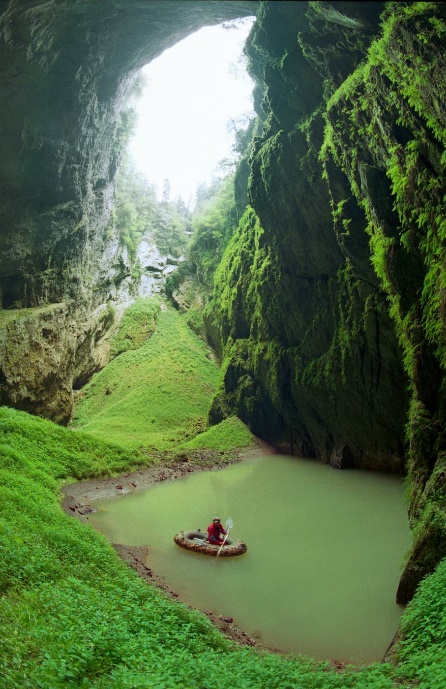 2) Mumlavské vodopády3) Národní park Šumava4) Ještěd5) Boubínský prales6) NP České Švýcarsko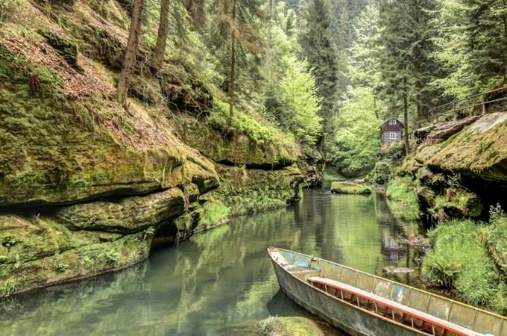 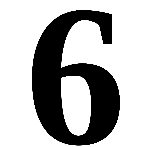 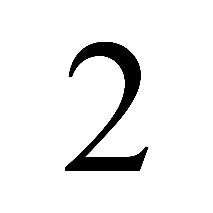 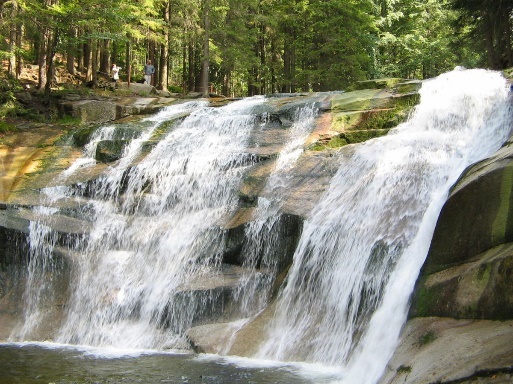 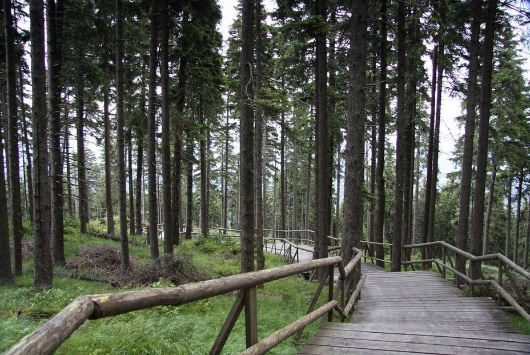 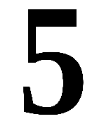 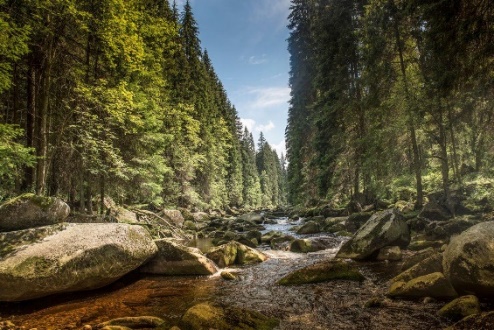 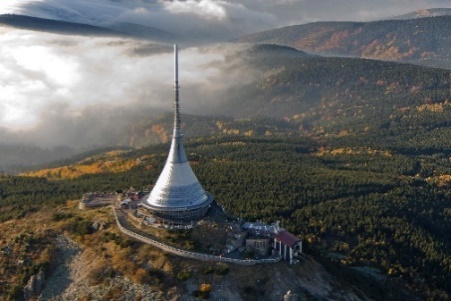 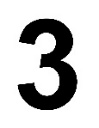 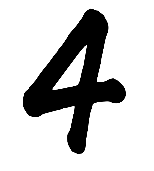 LETNÍ AKTIVITYJízda na koleSingletrack-stezky na jízdu na horském kole, rozdělené podle obtížnosti a délky trasy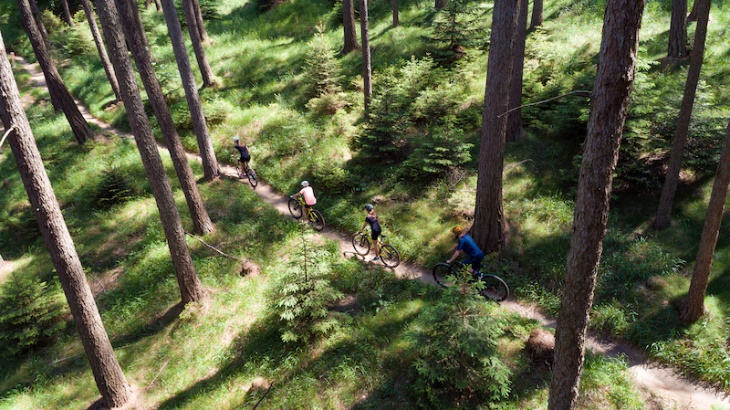 -PiknikPřipravte dobré jídlo a pití a vyražte na louku.Spaní pod širým nebemTeplý letní večer můžete strávit s kamarády u ohně a vyzkoušet spaní pod širým nebem.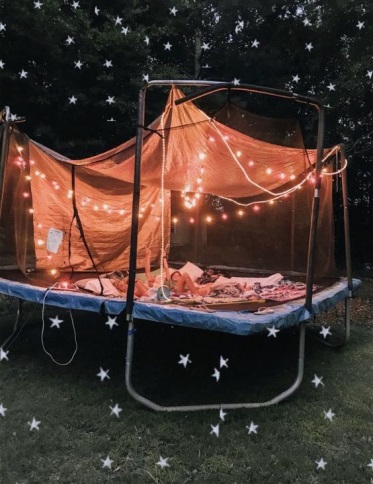 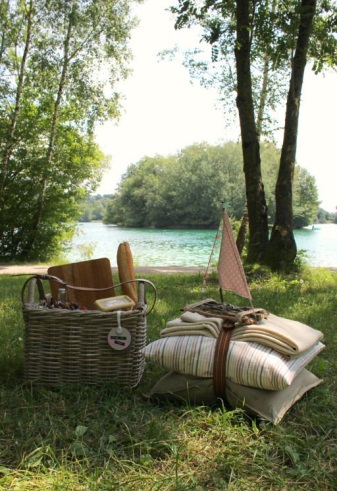 Letní kinoTip na příjemně strávený večer. Na internetu si nejděte časy a místo promítání. Sledování filmů venku má jinou atmosféru, než v kině a rozhodně stojí za zkoušku.Pozorování východu slunceNa předpovědi počasí zjistěte, kdy vychází slunce, ráno brzy vstaňte a vydejte se na rozhlednu nebo kopec, pozorujte začátek nového dne, zbarvenou oblohu a krásnou opuštěnou přírodu.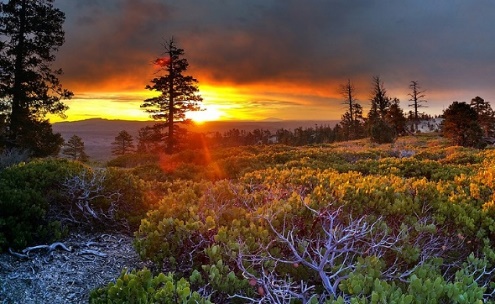 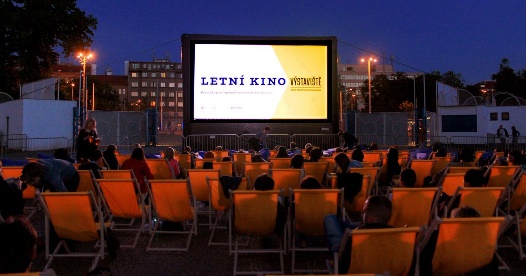 Singletrack pod Smrkem